Registration for AAUW MD 2024 Convention  Hotel:  Comfort Inn Double (2 queen beds) for April 19 – Rate of $124 + 13% tax available through March 29
Includes a hot breakfastHotel booking link or call (301)-330-0023 and mention AAUW group.16216 Frederick Road, Gaithersburg, MD 20877Register online with Eventbrite here for the convention and / or dinner.Or complete the registration form below and send it (postmarked no later than April 6, 2024) with a check payable to: AAUW MarylandSend to:  Ella Iams, Treasurer, 5516 Oakmont Avenue, Bethesda, MD 20817-3528For registration problems / questions, email Ella Iams (ella.w.iams@gmail.com).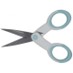 - - - - - - - - - - - - - - - - - - - - - - - - - - - - - - - - - - - - - - - - - - - - - - - - - - - - - - - - - - - - - - - - - - - - - - - - - - - -   Check if you plan to attend the Convention at Ingleside at King Farm (9am - 4pm) and select from the choices below. Check if you plan to attend the Friday, April 19th 6pm Farmsook Thai Kitchen dinner.	 Check if you wish to opt out of sharing your contact information in the list of conference attendees.Kensington – Rockville Branch Welcomes You!Name:   Student  Guest or    Student  Guest or    Student  Guest or Branch:   Phone:   Role / Office:   Role / Office:Email:   MD Office:Address:                City:  State:  Zip:Farmsook Fixed Price Dinner ($36)   Friday, April 19th at 6pm – Farmsook Thai Kitchen800 King Farm Boulevard #125; Rockville, MD 20850Includes the following, served family style, plus soft drinks, tax, and tip. EVERYTHING BELOW IS INCLUDED: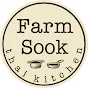 2 Appetizers: Chicken SataySummer Rolls2 Main Dishes:Pad Thai with tofuThai Fried Rice with vegetablesCurry Dish: Gang Curry ChickenSignature Dish: Shrimp FarmsookAlcoholic drinks and dessert are available but will be billed to guests separately. Convention Registration Cost Convention registration cost includes light breakfast and lunch April 20, the day’s program, the business meeting, and election of officers. Ample free parking at Ingleside at King Farm. Handicap accessible. The cost of the Friday evening dinner is additional. Convention Registration Cost Convention registration cost includes light breakfast and lunch April 20, the day’s program, the business meeting, and election of officers. Ample free parking at Ingleside at King Farm. Handicap accessible. The cost of the Friday evening dinner is additional. Convention Registration Cost Convention registration cost includes light breakfast and lunch April 20, the day’s program, the business meeting, and election of officers. Ample free parking at Ingleside at King Farm. Handicap accessible. The cost of the Friday evening dinner is additional. Convention Registration Cost Convention registration cost includes light breakfast and lunch April 20, the day’s program, the business meeting, and election of officers. Ample free parking at Ingleside at King Farm. Handicap accessible. The cost of the Friday evening dinner is additional.Farmsook Fixed Price Dinner ($36)   Friday, April 19th at 6pm – Farmsook Thai Kitchen800 King Farm Boulevard #125; Rockville, MD 20850Includes the following, served family style, plus soft drinks, tax, and tip. EVERYTHING BELOW IS INCLUDED:2 Appetizers: Chicken SataySummer Rolls2 Main Dishes:Pad Thai with tofuThai Fried Rice with vegetablesCurry Dish: Gang Curry ChickenSignature Dish: Shrimp FarmsookAlcoholic drinks and dessert are available but will be billed to guests separately.Payments at door must be via check.Payments at door must be via check.Payments at door must be via check.Payments at door must be via check.Farmsook Fixed Price Dinner ($36)   Friday, April 19th at 6pm – Farmsook Thai Kitchen800 King Farm Boulevard #125; Rockville, MD 20850Includes the following, served family style, plus soft drinks, tax, and tip. EVERYTHING BELOW IS INCLUDED:2 Appetizers: Chicken SataySummer Rolls2 Main Dishes:Pad Thai with tofuThai Fried Rice with vegetablesCurry Dish: Gang Curry ChickenSignature Dish: Shrimp FarmsookAlcoholic drinks and dessert are available but will be billed to guests separately.$50MemberFarmsook Fixed Price Dinner ($36)   Friday, April 19th at 6pm – Farmsook Thai Kitchen800 King Farm Boulevard #125; Rockville, MD 20850Includes the following, served family style, plus soft drinks, tax, and tip. EVERYTHING BELOW IS INCLUDED:2 Appetizers: Chicken SataySummer Rolls2 Main Dishes:Pad Thai with tofuThai Fried Rice with vegetablesCurry Dish: Gang Curry ChickenSignature Dish: Shrimp FarmsookAlcoholic drinks and dessert are available but will be billed to guests separately.$58Postmarked after April 6Farmsook Fixed Price Dinner ($36)   Friday, April 19th at 6pm – Farmsook Thai Kitchen800 King Farm Boulevard #125; Rockville, MD 20850Includes the following, served family style, plus soft drinks, tax, and tip. EVERYTHING BELOW IS INCLUDED:2 Appetizers: Chicken SataySummer Rolls2 Main Dishes:Pad Thai with tofuThai Fried Rice with vegetablesCurry Dish: Gang Curry ChickenSignature Dish: Shrimp FarmsookAlcoholic drinks and dessert are available but will be billed to guests separately.$40GuestFarmsook Fixed Price Dinner ($36)   Friday, April 19th at 6pm – Farmsook Thai Kitchen800 King Farm Boulevard #125; Rockville, MD 20850Includes the following, served family style, plus soft drinks, tax, and tip. EVERYTHING BELOW IS INCLUDED:2 Appetizers: Chicken SataySummer Rolls2 Main Dishes:Pad Thai with tofuThai Fried Rice with vegetablesCurry Dish: Gang Curry ChickenSignature Dish: Shrimp FarmsookAlcoholic drinks and dessert are available but will be billed to guests separately.$20StudentFarmsook Fixed Price Dinner ($36)   Friday, April 19th at 6pm – Farmsook Thai Kitchen800 King Farm Boulevard #125; Rockville, MD 20850Includes the following, served family style, plus soft drinks, tax, and tip. EVERYTHING BELOW IS INCLUDED:2 Appetizers: Chicken SataySummer Rolls2 Main Dishes:Pad Thai with tofuThai Fried Rice with vegetablesCurry Dish: Gang Curry ChickenSignature Dish: Shrimp FarmsookAlcoholic drinks and dessert are available but will be billed to guests separately.$15Zoom Link (only)Farmsook Fixed Price Dinner ($36)   Friday, April 19th at 6pm – Farmsook Thai Kitchen800 King Farm Boulevard #125; Rockville, MD 20850Includes the following, served family style, plus soft drinks, tax, and tip. EVERYTHING BELOW IS INCLUDED:2 Appetizers: Chicken SataySummer Rolls2 Main Dishes:Pad Thai with tofuThai Fried Rice with vegetablesCurry Dish: Gang Curry ChickenSignature Dish: Shrimp FarmsookAlcoholic drinks and dessert are available but will be billed to guests separately.Farmsook Fixed Price Dinner ($36)   Friday, April 19th at 6pm – Farmsook Thai Kitchen800 King Farm Boulevard #125; Rockville, MD 20850Includes the following, served family style, plus soft drinks, tax, and tip. EVERYTHING BELOW IS INCLUDED:2 Appetizers: Chicken SataySummer Rolls2 Main Dishes:Pad Thai with tofuThai Fried Rice with vegetablesCurry Dish: Gang Curry ChickenSignature Dish: Shrimp FarmsookAlcoholic drinks and dessert are available but will be billed to guests separately.$36Friday 6pm dinner at FarmsookFarmsook Fixed Price Dinner ($36)   Friday, April 19th at 6pm – Farmsook Thai Kitchen800 King Farm Boulevard #125; Rockville, MD 20850Includes the following, served family style, plus soft drinks, tax, and tip. EVERYTHING BELOW IS INCLUDED:2 Appetizers: Chicken SataySummer Rolls2 Main Dishes:Pad Thai with tofuThai Fried Rice with vegetablesCurry Dish: Gang Curry ChickenSignature Dish: Shrimp FarmsookAlcoholic drinks and dessert are available but will be billed to guests separately.Farmsook Fixed Price Dinner ($36)   Friday, April 19th at 6pm – Farmsook Thai Kitchen800 King Farm Boulevard #125; Rockville, MD 20850Includes the following, served family style, plus soft drinks, tax, and tip. EVERYTHING BELOW IS INCLUDED:2 Appetizers: Chicken SataySummer Rolls2 Main Dishes:Pad Thai with tofuThai Fried Rice with vegetablesCurry Dish: Gang Curry ChickenSignature Dish: Shrimp FarmsookAlcoholic drinks and dessert are available but will be billed to guests separately.$Total for convention + dinner enclosedDietary needs (Please specify):